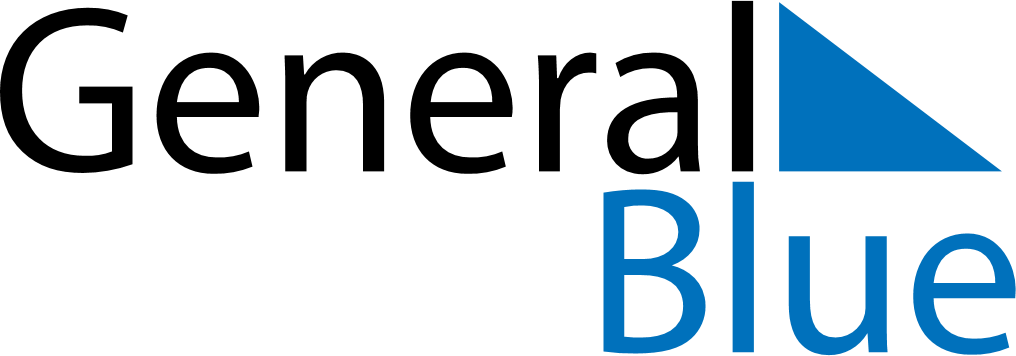 Zambia 2021 HolidaysZambia 2021 HolidaysDATENAME OF HOLIDAYJanuary 1, 2021FridayNew Year’s DayMarch 9, 2021TuesdayWomen’s DayMarch 12, 2021FridayYouth DayApril 2, 2021FridayGood FridayApril 5, 2021MondayEaster MondayMay 1, 2021SaturdayLabour DayMay 25, 2021TuesdayAfrican Freedom DayJuly 5, 2021MondayHeroes’ DayJuly 6, 2021TuesdayUnity DayAugust 2, 2021MondayFarmers’ DayOctober 24, 2021SundayIndependence DayOctober 25, 2021MondayIndependence Day (substitute day)December 25, 2021SaturdayChristmas Day